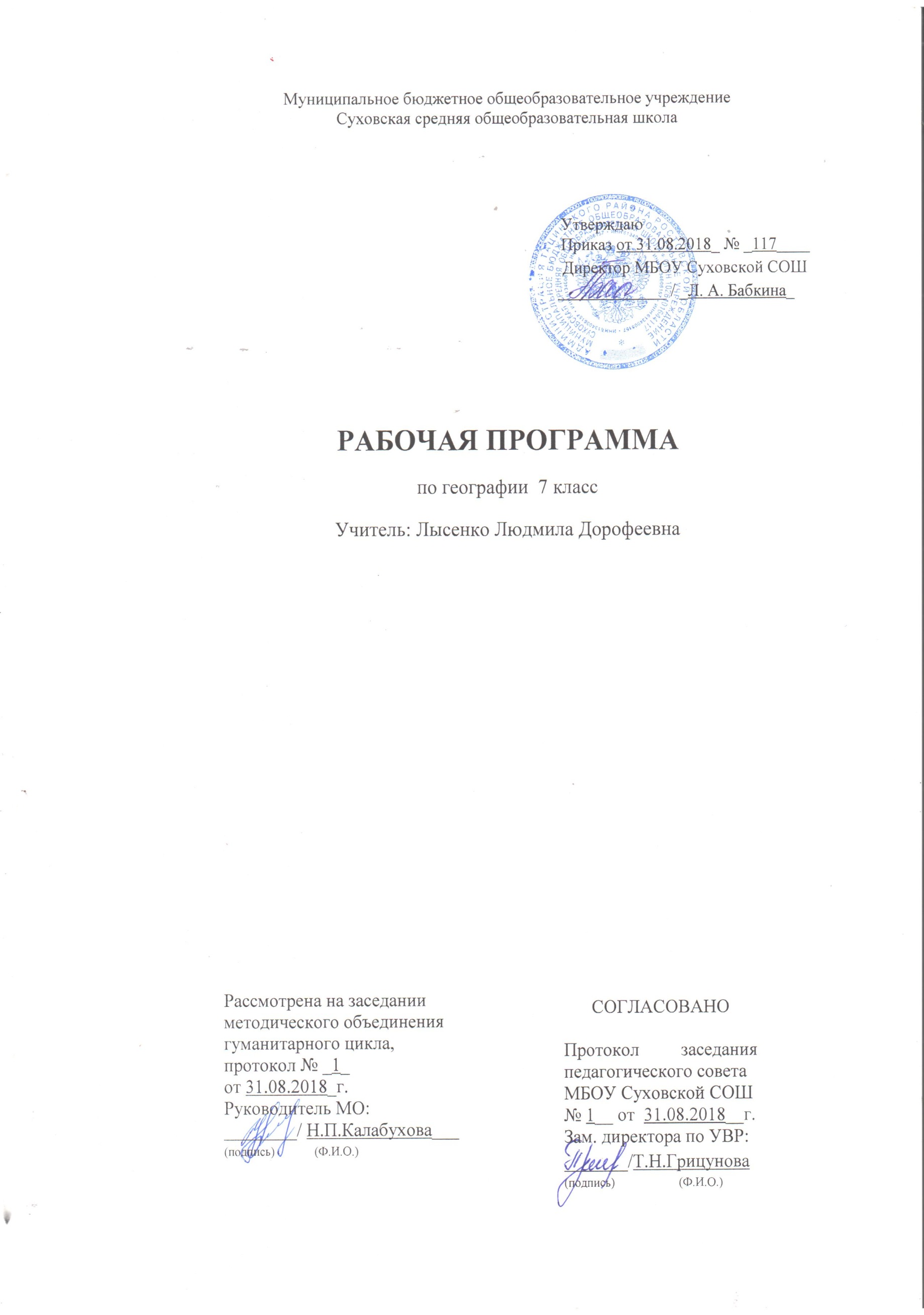 ПЛАНИРУЕМЫЕ РЕЗУЛЬТАТЫ ОСВОЕНИЯУЧЕБНОГО КУРСАПрограмма содержит систему знаний и заданий, направленных на достижение личностных, метапредметных и предметных результатов: Личностные результаты: овладение на уровне общего образования законченной системы географических знаний и умений, навыками их применения в различных жизненных ситуациях;осознание ценности географического знания как важнейшего компонента научной картины мира;сформированность устойчивых установок социально-ответственного поведения в географической среде – среде обитания всего живого, в том числе и человека.Метапредметными результатами изучения курса является формирование УУД (универсальные учебные действия):Личностные УУД Готовность следовать этническим нормам поведения в повседневной жизни и производственной деятельностиОсознание себя как члена общества на глобальном, региональном и локальном уровнях (житель планеты Земля, гражданин Российской Федерации, житель конкретного региона);Умение оценивать с позиции социальных норм собственные поступки и поступки других людей;Эмоционально-ценностное отношение к окружающей среде, необходимости ее сохранения и рационального использования;Патриотизм, любовь к своей местности, своему региону, своей стране.Регулятивные УУД Способность к самостоятельному приобретению новых знаний и практических умений, умение управлять своей познавательной деятельностью;Умение организовывать свою деятельность, определять ее цели и задачи, выбирать средства реализации цели и применять их на практике, оценивать достигнутые результаты.Познавательные УУД Формирование и развитие по средствам географического знания познавательных интересов, интеллектуальных и творческих способностей учащихся;Умение вести самостоятельный поиск, анализ, отбор информации, ее преобразование, сохранение, передачу и презентацию с помощью технических средств и информации.Коммуникативные УУД Самостоятельно формировать общие цели, распределять роли, договариваться друг с другом, вступать в диалог, интегрироваться в группу сверстников, участвовать в коллективном обсуждении проблем и строить продуктивное взаимодействие и сотрудничество со сверстниками и взрослыми.Планируемые результаты освоения:Личностным результатом обучения географии в основной школе является: - формирование всесторонне образованной, инициативной и успешной личности,- обладающей системой современных мировоззренческих взглядов, ценностных ориентаций, идейно-нравственных, культурных и этических принципов и норм поведения.Важнейшие личностные результаты обучения географии:– ценностные ориентации выпускников основной школы, отражающие их индивидуально-личностные позиции:- гуманистические и демократические ценностные ориентации, готовность следовать этическим нормам поведения в повседневной жизни и производственной деятельности;- осознание себя как члена общества на глобальном, региональном и локальном уровнях (житель планеты Земля, гражданин Российской Федерации, житель конкретного региона);- осознание целостности природы, населения и хозяйства Земли, материков, их крупных районов и стран; представление о России как субъекте мирового географического пространства, её месте и роли в современном мире;- осознание единства географического пространства России как единой среды обитания всех населяющих ее народов, определяющей общность их исторических судеб;- осознание значимости и общности глобальных проблем человечества.Предметные результаты (цели предмета).Метапредметные результаты:- эмоционально-ценностное отношение к окружающей среде, необходимости ее сохранения и рационального использования;- патриотизм, любовь к своей местности, своему региону, своей стране;- уважение к истории, культуре, национальным особенностям, традициям и образу жизни других народов, толерантность;- готовность к осознанному выбору дальнейшей профессиональной траектории в соответствии с собственными интересами и возможностями;- образовательные результаты – овладение на уровне общего образования законченной системой географических знаний и умений, навыками их применения в различных жизненных ситуациях;- умение формулировать своё отношение к актуальным проблемным ситуациям;- умение толерантно определять своё отношение к разным народам;- умение использовать географические знания для адаптации и созидательной деятельности.Регулятивные УУД:- самостоятельно обнаруживать и формулировать проблему в классной и индивидуальной учебной деятельности;- выдвигать версии решения проблемы, осознавать конечный результат, выбирать из предложенных и искать самостоятельно средства достижения цели;- составлять (индивидуально или в группе) план решения проблемы (выполнения проекта);- подбирать к каждой проблеме (задаче) адекватную ей теоретическую модель;-работая по предложенному и самостоятельно составленному плану, использовать наряду с основными и дополнительные средства (справочная литература, сложные приборы, компьютер);- планировать свою индивидуальную образовательную траекторию;- работать по самостоятельно составленному плану, сверяясь с ним и целью деятельности, исправляя ошибки, используя самостоятельно подобранные средства (в том числе и Интернет);- свободно пользоваться выработанными критериями оценки и самооценки, исходя из цели и имеющихся критериев, различая результат и способы действий;- самостоятельно осознавать причины своего успеха или неуспеха и находить способы выхода из ситуации неуспеха;- уметь оценить степень успешности своей индивидуальной образовательной деятельности;- организация своей жизни в соответствии с общественно значимыми представлениями о здоровом образе жизни, правах и обязанностях гражданина, ценностях бытия и культуры, социального взаимодействия;- умения ориентироваться в окружающем мире, выбирать целевые и смысловые установки в своих действиях и поступках, принимать решения;- средством формирования регулятивных УУД служат технология проблемного диалога на этапе изучения нового материала и технология оценивания образовательных достижений (учебных успехов).Познавательные УУД:Анализировать, сравнивать, классифицировать и обобщать понятия:- давать определение понятиям на основе изученного на различных предметах учебного материала; - осуществлять логическую операцию установления родовидовых отношений; - обобщать понятия – осуществлять логическую операцию перехода от понятия с меньшим объёмом к понятию с большим объёмом;- строить логическое рассуждение, включающее установление причинно-следственных связей;- создавать модели с выделением существенных характеристик объекта, преобразовывать модели с целью выявления общих законов, определяющих данную предметную область;- представлять информацию в виде конспектов, таблиц, схем, графиков;- преобразовывать информацию из одного вида в другой и выбирать удобную для себя форму фиксации и представления информации;- представлять информацию в оптимальной форме в зависимости от адресата;- понимая позицию другого, различать в его речи: мнение (точку зрения), доказательство (аргументы), факты; гипотезы, аксиомы, теории. Для этого самостоятельно использовать различные виды чтения (изучающее, просмотровое, ознакомительное, поисковое), приёмы слушания; - самому создавать источники информации разного типа и для разных аудиторий, соблюдать информационную гигиену и правила информационной безопасности;- уметь использовать компьютерные и коммуникационные технологии как инструмент для достижения своих целей;-  уметь выбирать адекватные задаче инструментальные программно-аппаратные средства и сервисы.Коммуникативные УУД:Отстаивая свою точку зрения, приводить аргументы, подтверждая их фактами. - в дискуссии уметь выдвинуть контраргументы, перефразировать свою мысль (владение механизмом эквивалентных замен);- учиться критично относиться к своему мнению, с достоинством признавать ошибочность своего мнения (если оно таково) и корректировать его;- понимая позицию другого, различать в его речи: мнение (точку зрения), доказательство (аргументы), факты; гипотезы, аксиомы, теории;- уметь взглянуть на ситуацию с иной позиции и договариваться с людьми иных позиций;- средством формирования коммуникативных УУД служат технология проблемного диалога (побуждающий и подводящий диалог) и организация работы в малых группах, а также использование на уроках элементов технологии продуктивного чтения. Предметные результаты:- объяснять результаты выдающихся географических открытий и путешествий;- составлять характеристику процессов и явлений, характерных для каждой геосферы и географической оболочки;- выявлять взаимосвязь компонентов геосферы и их изменения;- объяснять проявление в природе Земли географической зональности и высотной поясности;- определять географические особенности природы материков, океанов и отдельных стран;- устанавливать связь между географическим положением, природными условиями, ресурсами и хозяйством отдельных регионов и стран;- анализировать и оценивать информацию географии народов Земли;- находить и анализировать в различных источниках информацию, необходимую для объяснения географических явлений, хозяйственный потенциал и экологические проблемы на разных материках и в океанах;- различать карты по содержанию, масштабу, способам картографического изображения;- выделять, описывать и объяснять по картам признаки географических объектов и явлений на материках, в океанах и различных странах;- использовать географические знания для осуществления мер по сохранению природы и защите людей от стихийных природных и техногенных явлений..СОДЕРЖАНИЕ УЧЕБНОГО КУРСАРаздел 1. Планета, на которой мы живем (20 час)		Тема 1.  Литосфера – подвижная твердь (6 часов)		Содержание темы		Материки и океаны.  Части света. Части света. Острова: материковые, вулканические, коралловые. Геологическое время. Эры и периоды в истории Земли. Ледниковый период. Строение земной коры. Материковая и океаническая земная кора. Дрейф материков и теория литосферных плит. Процессы, происходящие в зоне контактов между литосферными плитами, и связанные с ними  формы рельефа. Платформы и равнины. Складчатые пояса и горы. Эпохи горообразования. Сейсмические и вулканические  пояса планеты.		Учебные понятия:Материк, океан, часть света, остров, атолл, геологическое время, геологические эры и периоды, океаническая и материковая земная кора, тектоника, литосферные плиты, дрейф материков, срединно-океанические хребты, рифты, глубоководный желоб, платформы, равнины, складчатые пояса, горы.		Персоналии:Альфред Вегенер.		Основные образовательные идеи:Мировую сушу можно делить по географическому признаку на материк или по историческому — на части света.Рельеф Земли (характеристика, история развития, отображение на карте)  и человек.Связь рельефа поверхности и стихийных бедствий геологического характера с процессами, происходящими в литосфере Земли.		Метапредметные умения:углубление учебно-информационных умений: работать с источниками информации, особенно с разнообразными тематическими картами; организовывать информацию;углубление учебно-логических умений: сравнивать, устанавливать причинно-следственные связи, анализировать и синтезировать информацию.		Предметные уменияУмение объяснять:географические явления и процессыпричины изменений рельефа, распространение крупных форм рельефа, зон землетрясений и вулканизма, осадочных, магматических и метаморфических полезных ископаемых.Умение определять:географические объекты и явления по их существенным признакам, существенные признаки объектов и явлений:  литосфера, литосферная плита, земная кора, рельеф, сейсмический пояс;местоположение географических объектов и явлений на карте: крупнейшие древние платформы, Тихоокеанский и Средиземноморско-Гималайский сейсмические пояса.		Практическая работа:1. Составление картосхемы «Литосферные плиты», прогноз размещения материков и океанов в будущем.		Тема 2. Атмосфера – мастерская климата (3часа)		Содержание темы:		Пояса Земли: тепловые, пояса увлажнения, пояса атмосферного давления. Воздушные массы и климатические пояса. Особенности климата основных и переходных климатических поясов. Карта климатических поясов. Климатограммы. Климатообразующие факторы: широтное положение, рельеф, влияние океана, система господствующих ветров, размеры материков. Понятие о континентальности климата.  Разнообразие климатов Земли.		Учебные понятия:Климатический пояс, субпояса, климатообразующий фактор, постоянный ветер, пассаты, муссоны, западный перенос, континентальность климата, тип климата, климатограмма, воздушная масса. 		Основные образовательные идеи:Разнообразие климатов Земли - результат действия климатообразующих факторов.		Метапредметные умения:углубление учебно-информационных умений: работать с источниками информации, особенно с разнообразными тематическими картами; организовывать информацию;углубление учебно-логических умений: сравнивать, устанавливать причинно-следственные связи, анализировать и синтезировать информацию.		Предметные умения:Умение объяснять:географические явления и процессы в атмосфере: распределение поясов атмосферного давления и образование постоянных ветров;формирование климатических поясов;действие климатообразующих факторов.Умение определять:географические объекты и явления по их существенным признакам, существенные признаки объектов и явлений:  атмосфера, воздушная масса, климат, пассат, западный ветер, гидросфера;местоположение климатических поясов.		Практические работы:1. Определение главных показателей климата различных регионов планеты по климатической карте мира.2. Определение типов климата по предложенным климатограммам.		Тема 3. Мировой океан – синяя бездна (4 часа)		Содержание темы:Понятие о Мировом океане. Части Мирового океана. Глубинные зоны Мирового океана. Виды движений вод Мирового океана. Волны и их виды. Классификации морских течений. Циркуляция вод Мирового океана. Органический мир морей и океанов. Океан — колыбель жизни. Виды морских организмов. Влияние Мирового океана на природу планеты. Особенности природы отдельных океанов Земли.		Учебные понятия:Море, волны, континентальный шельф, материковый склон, ложе океана, цунами, ветровые и стоковые течения, планктон, нектон, бентос.		Основные образовательные идеи:Мировой океана — один из важнейших факторов, определяющих природу Земли.Мировой океан — колыбель жизни.		Метапредметные умения:углубление учебно-информационных умений: работать с источниками информации, особенно с разнообразными тематическими картами; организовывать информацию;углубление учебно-логических умений: сравнивать, устанавливать причинно-следственные связи, анализировать и синтезировать информацию.		Предметные умения:Умение объяснять:географические явления и процессы в гидросфере;формирование системы поверхностных океанических течений.Умение определять:географические объекты и явления по их существенным признакам, существенные признаки объектов и явлений:  Мировой океан, морское течение;местоположение крупнейших морских течений.		Практические работы:Построение профиля дна океана по одной из параллелей, обозначение основных форм рельефа дна океана.		Тема 4. Географическая оболочка – живой механизм (2 часа)		Содержание темыПонятие о географической оболочке. Природный комплекс (ландшафт). Природные и антропогенные ландшафты.  Свойства географической оболочки: целостность, римичность и зональность. Закон географической зональности. Природные комплексы разных порядков. Природные зоны.  Экваториальный лес, арктическая пустыня, тундра, тайга, смешанные и широколиственные леса, степь, саванна, тропическая пустыня. Понятие о высотной поясности.		Учебные понятияПриродный комплекс, географическая оболочка, целостность, ритмичность, закон географической зональности, природная зона.		ПерсоналииВасилий Васильевич Докучаев.		Основные образовательные идеи:Географическая оболочка: понятие, строение, свойства, закономерностиПриродные зоны и человек.		Метапредметные умения:углубление учебно-информационных умений: работать с источниками информации, особенно с разнообразными тематическими картами; организовывать информацию;углубление учебно-логических умений: сравнивать, устанавливать причинно-следственные связи, анализировать и синтезировать информацию.		Предметные умения:Умение объяснять:явления и процессы в географической оболочке: целостность, ритмичность, географическую зональность, азональность и поясность.Умение определять:географические объекты и явления по их существенным признакам, существенные признаки объектов и явлений:  зональность, природная зона, географическая оболочка, высотный пояс, природный комплекс;местоположение природных зон.		Практическая работа:1. Выявление и объяснение географической зональности природы Земли.2. Описание природных зон Земли по географическим картам.3. Сравнение хозяйственной деятельности человека в разных природных зонах.		Тема 5. Человек – хозяин планеты (5 часов)		Содержание темыВозникновение человека и предполагаемые пути его расселения по материкам. Хозяйственная деятельность человека и ее изменение на разных этапах развития человеческого общества. Присваивающее и производящее хозяйство. Охрана природы. Международная «Красная книга». Особо охраняемые территории. Всемирное природное и культурное наследие. Численность населения Земли и его размещение. Человеческие расы. Народы. География религий. Политическая карта мира. Этапы ее формирования. Страны современного мира.		Учебные понятия:Миграция, хозяйственная деятельность, цивилизация, особо охраняемые природные территории, Всемирное наследие, раса, религия, мировые религии, страна, монархия, республика.		Основные образовательные идеи:С хозяйственной деятельностью человека связана необходимость охраны природы.Особенности расовой, национальной религиозной картины мира.Разнообразие стран — результат длительного исторического процесса.		Метапредметные умения:углубление учебно-информационных умений: работать с источниками информации, особенно с разнообразными тематическими картами; организовывать информацию;углубление учебно-логических умений: сравнивать, устанавливать причинно-следственные связи, анализировать и синтезировать информацию.		Предметные умения:Умение объяснять:географические особенности населения: размещения, расового состава, национального состава, хозяйственной деятельности.Умение определять:географические объекты и явления по их существенным признакам, существенные признаки объектов и явлений:  человеческая раса;местоположение территорий с самой большой плотностью населения, областей распространения основных человеческих рас и религий.		Практическая работа:1. Определение и сравнение различий в численности, плотности и динамике населенияразных регионов и стран мира.		Раздел 2. Материки планеты Земля (45часов)		Тема 1. Африка — материк коротких теней (9 часов)		Содержание темы		История открытия, изучения и освоения. Особенности географического положения и его влияние на природу материка. Африка — древний материк. Главные черты рельефа и геологического строения: преобладание плоскогорий и Великий Африканский разлом. Полезные ископаемые: золото, алмазы, руды. Африка — самый жаркий материк. Величайшая пустыня мира – Сахара. Оазисы. Озера тектонического происхождения: Виктория, Танганьика. Двойной набор природных зон. Саванны. Национальные парки Африки.		Неравномерность размещения население, его быстрый рост. Регионы Африки: Арабский север, Африка к югу от Сахары. Особенности человеческой деятельности и изменение природы Африки под ее влиянием. Главные объекты природного и культурного наследия.		Учебные понятия:Саванна, национальный парк, Восточно-Африканский разлом, сахель, экваториальная раса.		Персоналии:Генрих Мореплаватель, Васко да Гама, Давид Ливингстон, Генри Стэнли, Джон Спик, Джеймс Грант, Василий Васильевич Юнкер, Николай Степанович Гумилев.		Основные образовательные идеиВыявление влияния географического положения на природное своеобразие Африки: север – зеркальное отражение юга.Африка – материк равнин.Африка – материк, на котором ярко проявляется закон широтной зональности.Своеобразие регионов Африки:Северная Африка — пустыни, древнейшие цивилизации, арабский мир.Западная и Центральная Африка -  разнообразие народов и культур.Восточная Африка – разломы и вулканы, саванны и национальные парки;Южная Африка – саванны и пустыни,  богатейшие полезные ископаемые.		Метапредметные умения:выявлять причинно-следственные связи,определять критерии для сравнения фактов, явлений,работать с текстом: составлять логические цепочки, таблицы, схемы,		Предметные умения:Умение объяснять:географические особенности природы материков и океанов.географическая специфика отдельных стран.результаты выдающихся географических открытий и путешествий.Умение определять:географические объекты и явления по их существенным признакам, существенные признаки объектов и явлений;местоположение отдельных территорий по их существенным признакам.		Практические работы:1. Определение координат крайних точек материка, его протяженности с севера на юг в градусной мере и километрах.2. Обозначение на контурной карте главных форм рельефа и месторождений полезных ископаемых.		Тема 2. Австралия — маленький великан (6 часов)		Содержание темы		История открытия, изучения и освоения. Основные черты природы. Самый маленький материк, самый засушливый материк, целиком расположенный в тропиках. Изолированность и уникальность природного мира материка. Население Австралии. Европейские мигранты. Неравномерность расселения. Особенности человеческой деятельности и изменение природы Австралии под ее влиянием. Австралийский Союз – страна-материк. Главные объекты природного и культурного наследия. Океания – островной регион. Влажный тропический климат и небогатый природный мир островов.		Учебные понятия:Лакколит, эндемик, аборигены.		Персоналии:Вилем Янсзон, Абель Тасман, Джеймс Кук, Эдуард Эйр, Николай Николаевич Миклухо-Маклай, Юрий Федорович Лисянский, Тур Хейердал.		Основные образовательные идеиСамый маленький и самый засушливый материк.Самый низкий материк, лежащий  вне сейсмической зоны.Открытие и освоение позже, чем других обитаемых материков из-за своей удаленности от ЕвропыИзменение человеком природы: завезенные растения и животные.Население: австралийские аборигены и англоавстралийцы.Океания — особый островной мир.		Метапредметные умения:ставить учебную задачу под руководством  учителя,планировать свою деятельность под руководством учителя,оценивать работу одноклассников,выявлять причинно-следственные связи,определять критерии для сравнения фактов, явлений,анализировать связи, соподчинения и зависимости компонентов,		Предметные умения:Умение объяснять:географические особенности природы материка в целом и отдельных его регионов;географические особенности отдельных стран.следствия выдающихся географических открытий и путешествий.Умение определять:географические объекты и явления по их существенным признакам, существенные признаки объектов и явлений;местоположение отдельных территорий по их существенным признакам.		Практическая работа:1. Сравнение географического положения Африки и Австралии, определение черт сходства и различия основных компонентов природы материков.		Тема 3. Антарктида — холодное сердце (2 часа)		Содержание темы:Особенности географического положения. Самый изолированный и холодный материк планеты. История открытия, изучения и освоения. Покорение Южного полюса. Основные черты природы материка: рельеф, скрытый подо льдом, отсутствие рек, «кухня погоды». Антарктические научные станции.		Учебные  понятия:Стоковые ветры, магнитный полюс, полюс относительной недоступности, шельфовый ледник.		Персоналии:Джеймс Кук, Фаллей Фаддеевич Беллинсгаузен, Михаил Петрович Лазарев, Дюмон Дюрвиль, Джеймс Росс, Руал Амундсен, Роберт Скотт. 		Основные образовательные идеиГеографическое положение Антарктиды и его влияние на природу материкаэАнтарктида — материк без постоянного населения.		Метапредметные умения:планировать свою деятельность под руководством учителя,оценивать работу одноклассников,выявлять причинно-следственные связи,		Предметные умения:Умение объяснять:географические особенности природы материков и океанов.результаты выдающихся географических открытий и путешествий.Умение определять:географические объекты и явления по их существенным признакам, существенные признаки объектов и явлений;местоположение отдельных территорий по их существенным признакам.		Тема 4. Южная Америка — материк чудес (8 часов)		Содержание темы:		Географическое положение — основа разнообразия природы Южной Америки. История открытия, изучения и освоения. Основные черты природы. Горы и равнины Южной Америки. Богатство рудными полезными ископаемыми. Разнообразие климатов. Самый влажный материк. Амазонка – самая полноводная река планеты. Реки – основные транспортные пути. Богатый и своеобразный растительный и животный мир материка.Население и регионы Южной Америки. Смешение трех рас. Равнинный Восток и Горный Запад.  Особенности человеческой деятельности и изменение природы Южной Америки под ее влиянием. Главные объекты природного и культурного наследия.		Учебные понятия:Сельва, пампа, метис, мулат, самбо, Вест-Индия, Латинская и Цент-ральная  Америка.		Персоналии:		Христофор Колумб, Америго Веспуччи. Нуньес де Бальбоа, Франциско Орельяно, Александр Гумбольдт, Григорий Иванович Лансдорф, Артур Конан Дойль, Франциско Писарро.		Основные образовательные идеиЮжная Америка — материк с наиболее разнообразными среди южных материков природными условиями.Рекорды Южной Америки: самый увлажненный материк, самый большой речной бассейн, самая длинная и полноводная река, самый высокий водопад, самая обширная низменность и  самые длинные горы суши.Особенности регионов Южной Америки: равнинный Восток и Андийские страны.		Метапредметные умения:ставить учебную задачу под руководством  учителя,планировать свою деятельность под руководством учителя,оценивать работу одноклассников,выявлять причинно-следственные связи,работать с текстом: составлять логические цепочки, таблицы, схемы,создавать объяснительные текстывыслушивать и объективно оценивать другого,уметь вести диалог, вырабатывая общее решение.		Предметные умения:Умение объяснять:географические особенности природы материка в целом и отдельных его регионов;географические особенности отдельных стран.следствия выдающихся географических открытий и путешествий.Умение определять:географические объекты и явления по их существенным признакам, существенные признаки объектов и явлений;местоположение отдельных территорий по их существенным признакам.		Практические работы:1. Выявление взаимосвязей между компонентами природы в одном из природных комплексов материка с использованием карт атласа.		Тема 5. Северная Америка — знакомый незнакомец (8 часов)		Содержание темы		Географическое положение. История открытия, изучения и освоения. Геологическое строение и рельеф. Великие горы и равнины. Стихийные бедствия. Великий ледник. Полезные ископаемые. Разнообразие типов климата. Реки Северной Америки.  Великие Американские озера. Широтное и меридиональное простирание природных зон. Богатство растительного и животного мира. Формирование населения материка. Современное население.  Регионы Северной Америки. Англо-Америка, Центральная Америка и Латинская Америка. Особенности человеческой деятельности и изменение природы материка под ее влиянием. Главные объекты природного и культурного наследия.		Учебные понятия:		Великое оледенение, прерии, каньон, торнадо, Берингия, Англо-Америка, Латинская Америка.		Основные образовательные идеиСеверная Америка — северный материк, в природе которого есть черты сходства с Евразией и Южной Америкой.Равнины на востоке и горы на западе.  Кордильеры – главный горный хребет.Огромное разнообразие природы: от Арктики до субэкваториального пояса.Особенности регионов Северной Америки: Англо-Америки и Центральной Америки.		Персоналии:Лейв Эриксон, Джон Кабот, Витус Беринг, Михаил Гвоздев, Иван Федоров, Александр  Макензи, Марк Твен, Фенимор Купер.		Метапредметные умения:ставить учебную задачу под руководством  учителя,планировать свою деятельность под руководством учителя,оценивать работу одноклассников,выявлять причинно-следственные связи,работать с текстом: составлять логические цепочки, таблицы, схемы,создавать объяснительные текстывыслушивать и объективно оценивать другого,уметь вести диалог, вырабатывая общее решение.		Предметные умения:Умение объяснять:географические особенности природы материка в целом и отдельных его регионов;географические особенности отдельных стран.следствия выдающихся географических открытий и путешествий.Умение определять:географические объекты и явления по их существенным признакам, существенные признаки объектов и явлений;местоположение отдельных территорий по их существенным признакам.		Практические работы:1. Оценка влияния климата на жизнь и хозяйственную деятельность населения.		Тема 6. Евразия  – музей природы (10 часов)		Содержание темы:		Самый большой материк. История изучения и освоения. Основные черты природы. Сложное геологическое строение. Самые высокие горы планеты и самая глубокая впадина суши. Богатство полезными ископаемыми. Все типы климатов Северного полушария. Разнообразие рек, крупнейшие реки Земли. Самые большие озера: Каспийское, Байкал. Население и регионы Евразии. Наиболее населенный материк. Сложный национальный состав, неравномерность размещения населения. Европа и Азия. Роль Европы в развитии человеческой цивилизации. Юго-Западная Азия – древнейший центр человеческой цивилизации. Южная Азия – самый населенный регион планеты. Особенности человеческой деятельности и изменение природы материка под ее влиянием. Главные объекты природного и культурного наследия.		Основные образовательные идеи:Евразия — самый большой материк, единственный, омываемый всеми океанами Земли.Евразия — материк, включающий две части света: Европу и Азию.Наличие нескольких литосферных плит, «спаянных» складчатыми поясами, – причина сложности рельефа.Разнообразие природы — есть все природные зоны Северного полушария.Евразия — самый заселенный материк Земли.Особенности регионов Европы  (Северная, Средняя, Южная и Восточная) и Азии (Юго-Западная, Восточная, Южная и Юго-Восточная).		Персоналии:Марко Поло, Афнасий Никитин, Петр Петрович Семенов-Тянь-Шанский, Николай Михайлович Пржевальский, Петр Кузьмич Козлов, Всеволод  Иванович Роборовский.		Метапредметные умения:ставить учебную задачу под руководством  учителя,планировать свою деятельность под руководством учителя,оценивать работу одноклассников,выявлять причинно-следственные связи,определять критерии для сравнения фактов, явлений,анализировать связи, соподчинения и зависимости компонентов,работать с текстом: составлять логические цепочки, таблицы, схемы,создавать объяснительные текстывыслушивать и объективно оценивать другого,уметь вести диалог, вырабатывая общее решение.		Предметные умения:Умение объяснять:географические особенности природы материка в целом и отдельных его регионов;географические особенности отдельных стран.следствия выдающихся географических открытий и путешествий.Умение определять:географические объекты и явления по их существенным признакам, существенные признаки объектов и явлений;местоположение отдельных территорий по их существенным признакам.		Практические работы:1. Определения типов климата Евразии по климатическим диаграммам.2. Сравнение природных зон Евразии и Северной Америки по 40-й параллели.3. Составление географической характеристики стран Европы и Азии по картам атласа и другим источникам географической информации.		Раздел 3. Взаимоотношения природы и человека (2часа)		Содержание темы:Взаимодействие человечества и природы в прошлом и настоящем. Влияние хозяйственной деятельности людей на литосферу, гидросферу, атмосферу, биосферу; меры по их охране. Центры происхождения культурных растений.		Учебные понятия:Природные условия, стихийные природные явления, экологическая проблема.		Персоналии:Николай Иванович Вавилов, Владимир Иванович Вернадский.		Основные образовательные идеи:Природа, вовлечённая в хозяйственную деятельность человека, называется географической средой.Изменение природной среды в результате хозяйственной деятельности человека стало причиной появления экологических проблем.		Метапредметные умения:ставить учебную задачу под руководством  учителя,планировать свою деятельность под руководством учителя,оценивать работу одноклассников,выявлять причинно-следственные связи,определять критерии для сравнения фактов, явлений,анализировать связи, соподчинения и зависимости компонентов,выслушивать и объективно оценивать другого,уметь вести диалог, вырабатывая общее решение.		Предметные умения:Умение объяснять:особенности взаимодействия природы и человека;особенности влияния хозяйственной деятельности человека на оболочки Земли;следствия влияния хозяйственной деятельности человека на оболочки Земли.Умение определять:центры происхождения культурных растений;местоположение территорий с наибольшей степенью концентрации хозяйственной деятельности человека.		Практическая работа:Изучение правил поведения человека в окружающей среде, мер защиты от катастрофических явлений природного характера.  	 		Географическая номенклатура		Тема «Африка – материк коротких теней»: Атласские горы, Эфиопское нагорье, Восточно-Африканское плоскогорье; вулкан Килиманджаро; Нил, Конго, Нигер, Замбези; Виктория, Танганьика, Чад; Египет (Каир), Алжир (Алжир), Нигерия (Лагос), Заир (Киншаса), Эфиопия (Аддис-Абеба), Кения (Найроби), ЮАР (Претория).		Тема «Австралия – маленький великан»:  Новая Зеландия, Новая Гвинея, Гавайские острова, Новая Каледония, Меланезия, Микронезия; Большой Барьерный риф; Большой Водораздельный хребет; гора Косцюшко; Центральная низменность; Муррей, Эйр; Сидней, Мельбурн, Канберра.		Тема «Южная Америка – материк чудес»:  Панамский перешеек; Карибское море; остров Огненная Земля; горы Анды, Аконкагуа; Бразильское и Гвианское плоскогорья; Оринокская и Ла-Платская низменности; Панама, Ориноко; Титикака, Маракайбо; Бразилия (Рио-де-Жанейро, Бразилиа), Венесуэла (Каракас), Аргентина (Буэнос-Айрес), Перу (Лима).		Тема «Северная Америка – знакомый незнакомец»:  полуострова Флорида, Калифорния, Аляска; Мексиканский, Гудзонов, Калифорнийский заливы; Канадский Арктический архипелаг, Большие Антильские острова, остров Ньюфаундленд, Бермудские, Багамские, Алеутские острова; горные системы Кордильер и Аппалачей; Великие и Центральные равнины; Миссисипская низменность; гора Мак-Кинли; вулкан Орисаба; Макензи, Миссисипи с Миссури, Колорадо, Колумбия; Великие Американские озера, Виннипег,  Большое Соленое; Канада (Оттава, Монреаль), США (Вашингтон, Нью-Йорк, Чикаго, Сан-Франциско, Лос-Анджелес), Мексика (Мехико), Куба (Гавана).		Тема «Евразия – музей природы»: полуострова Таймыр, Кольский, Скандинавский, Чукотский, Индостан, Индокитай, Корейский; моря Баренцево, Балтийское, Северное, Аравийское, Японское; Финский, Ботнический, Персидский заливы; проливы Карские Ворота, Босфор, Малаккский; острова Новая Земля, Новосибирские, Шри-Ланка, Филиппинские, Большие Зондские; равнины Западно-Сибирская, Великая Китайская; плоскогорья Восточно-Сибирское, Декан; горы Альпы, Пиренеи, Карпаты, Алтай, Тянь-Шань; нагорья Тибет, Гоби; вулкан Кракатау; реки Обь с Иртышом, Лена, Амур, Амударья, Печора, Дунай, Рейн,  Хуанхэ, Янцзы, Инд, Ганг; озера Каспийское, Байкал, Онежское, Ладожское, Женевское, Иссык-Куль, Балхаш, Лобнор.КАЛЕНДАРНО-ТЕМАТИЧЕСКОЕ ПЛАНИРОВАНИЕНаименование рабочей программы Аннотация к рабочей программеРабочая программа по предмету «География»Класс «7»ФГОС ОООРабочая программа составлена на основе:- федерального государственного образовательного стандарта основного общего образования;- авторской программы  по географии для 5-9 классов, автор: Е.М.Домогацких  – М.: Русское слово, 2013г.;- требований Основной образовательной программы ООО МБОУ Суховской СОШ;- положения о рабочей программе МБОУ Суховской СОШРабочая программа по предмету «География»Класс «7»ФГОС ОООУчебники: Е.М.Домогацких, Н.И. Алексеевских.  География  7класс. Материки и океаны(в двух частях): учебник для общеобразовательных организаций  - М.: Русское слово, 2017.Рабочая программа по предмету «География»Класс «7»ФГОС ОООКоличество   часов:  рабочая программа рассчитана на 2 учебных часа в неделю, общий объем – 65 чаcов в годРабочая программа по предмету «География»Класс «7»ФГОС ОООЦели программы:создать у учащихся представление о разнообразии природных условий нашей планеты, о специфике природы и населения материков;раскрыть общегеографические закономерности, объясняющие и помогающие увидеть единство в этом многообразии природы и населения материков;воспитать представление о необходимости самого бережного отношения к природе. № урокаТемаКол-во часовДатаДата № урокаТемаКол-во часовпо плануфактическиТема 1.  Литосфера – подвижная твердь  (6ч)(6ч)1Суша в океане.13.092Геологическое время.14.093Строение земной коры.110.094Литосферные плиты и современный рельеф. П.р. № 1 Составление картосхемы «Литосферные плиты», прогноз размещения материков и океанов в будущем.Региональный компонент.111.095Платформы и равнины.Региональный компонент.117.096Складчатые пояса и горы.118.09Тема 2. Атмосфера и климаты Земли  (3ч)(3ч)7Пояса планеты.Региональный компонент.124.098Воздушные массы и климатические пояса. П.р. № 2 Определение главных показателей климата различных регионов планеты по климатической карте мира.Региональный компонент.125.099Климатообразующие факторы. П.р. № 3 Определение типов климата по предложенным климатограммам.11.10Тема 3. Гидросфера. Мировой океан  - синяя бездна  (4 ч)(4 ч)10Мировой океан и его части.12.1011Движение вод Мирового океана.18.1012Органический мир океана.19.1013Особенности отдельных океанов. П.р. № 4 Построение профиля дна океана по одной из параллелей, обозначение основных форм рельефа дна океана.115.10.                         Тема 4. Геосфера  (2 ч)(2 ч)14Географическая оболочка. П.р. № 5 Выявление и объяснение географической зональности природы Земли.116.1015Зональность географической оболочки. П.р. № 6 Описание природных зон Земли по географическим картам122.10Тема№ 5 Земля – планета людей. Человек разумный.  (5ч)(5ч)(5ч)16Освоение Земли человеком.123.1017Охрана природы.Региональный компонент.129.1018Население Земли. П.р. № 7 Определение и сравнение различий в численности, плотности и динамике населенияразных регионов и стран мира.112.1119Страны    Мира.113.1120Обобщение изученного по разделу.119.11Тема  № 6  Материки планеты Земля(45ч)(45ч)(45ч)21Географическое положение и история исследования Африки. П.р. № 8 Определение координат крайних точек материка, его протяженности с севера на юг в градусной мере и километрах.120.1122Геологическое строение и рельеф Африки. П.р. № 9 Обозначение на контурной карте главных форм рельефа и месторождений полезных ископаемых.126.1123Климат Африки.127.1124Гидрография Африки.13.1225Разнообразие природы Африки.14.1226Население Африки.110.1227Регионы Африки: Северная и Западная Африка.111.1228Регионы Африки: Центральная, Восточная и Южная Африка.117.1229Компоненты природы Австралии.  П.р. № 10 Сравнение географического положения Африки и Австралии, определение черт сходства и различия основных компонентов природы материков.118.1230Особенности природы Австралии.124.1231Австралийский Союз.125.1232Океания.114.0133Обобщающее повторение темы «Австралия».115.0134Географическое положение и история исследования Антарктиды.121.0135Особенности природы Антарктиды.122.0136 Полярные области Земли.128.0137Географическое положение Южной Америки. История открытия и исследования.129.0138Геологическое строение и рельеф Южной Америки.14.0239Климат Южной Америки.15.0240Гидрография Южной Америки.111.0241Разнообразие природы Южной Америки. П.р. № 11 Выявление взаимосвязей между компонентами природы в одном из природных комплексов материка с использованием карт атласа.112.0242Население Южной Америки.118.0243Регионы Южной Америки.119.0244Обобщающее повторение темы «Южная Америка».125.0245Географическое положение Северной Америки. История открытия и исследования.126.0246Геологическое строение и рельеф Северной Америки.14.0347Климат Северной Америки. П.р. № 12 Оценка влияния климата на жизнь и хозяйственную деятельность населения.15.0348Гидрография Северной Америки.111.0349Разнообразие природы Северной Америки.112.0350Население Северной Америки.118.0351Регионы Северной Америки.119.0352Обобщающее повторение темы «Северная Америка»18.0453Географическое положение.  История исследования Евразии.Региональный компонент.19.0454Геологическое строение и рельеф Евразии.Региональный компонент.115.0455Климат Евразии. П.р. № 13 Определения типов климата Евразии по климатическим диаграммам.Региональный компонент.116.0456Гидрография Евразии.Региональный компонент.122.0457Разнообразие природы Евразии. П.р. № 14 Сравнение природных зон Евразии и Северной Америки по 40-й параллели.Региональный компонент.123.0458Население Евразии.Региональный компонент.129.0459Регионы Европы: Средняя и Северная Европа.130.0460Регионы Европы: Южная и Восточная Европа. 16.0561Регионы Азии: Юго-Западная и Восточная Азия.17.0562Регионы Азии: Южная и Юго-Восточная Азия.113.0563Обобщающее повторение темы «Евразия». П.р. № 15 Составление географической характеристики стран Европы и Азии по картам атласа и другим источникам географической информации.114.0564Взаимодействие природы и общества. Земля – наш дом.Региональный компонент.120.0565Итоговая контрольная работа.121.05